ΠΡΟΓΡΑΜΜΑ ΣΥΝΕΝΤΕΥΞΕΩΝ ΥΠΟΨΗΦΙΩΝ Οι συνεντεύξεις των υποψηφίων θα πραγματοποιηθούν στην αίθουσα 116 (Σοφοκλέους 1, 1ος όροφος) στις εξής ημέρες και ώρες: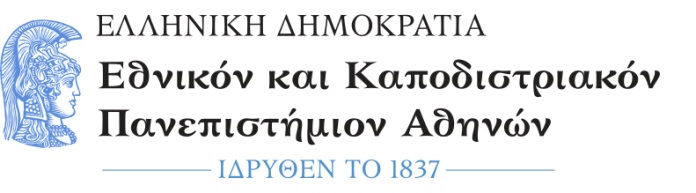 ΣχολήΟικονομικών και Πολιτικών ΕπιστημώνΤμήμαΕπικοινωνίας και Μέσων Μαζικής ΕνημέρωσηςΠρόγραμμαΜεταπτυχιακών Σπουδών"Πολιτική και Διαδίκτυο"ΤΡΙΤΗ 20/9/2022ΤΡΙΤΗ 20/9/2022ΤΡΙΤΗ 20/9/2022ΕΠΩΝΥΜΟΟΝΟΜΑΩΡΑΓΕΩΡΓΙΤΣΗΣΠΑΝΑΓΙΩΤΗΣ15:00ΚΟΚΚΙΝΗΕΛΕΝΗ15:15ΜΑΛΛΙΟΣΡΑΦΑΗΛ-ΜΙΧΑΗΛ15:30ΜΠΕΓΕΤΗΣ ΝΙΚΟΛΑΟΣ-ΙΩΑΝΝΗΣ15:45ΜΠΕΗ ΚΩΝΣΤΑΝΤΙΝΙΔΗΔΗΜΗΤΡΑ16:00ΝΤΑΝΟΥΜΑΡΙΑ-ΙΩΑΝΝΑ16:15ΡΑΓΓΑΣΦΩΤΙΟΣ16:30ΣΩΤΗΡΕΛΗ ΠΑΠΑΔΟΠΟΥΛΟΥΣΙΜΟΝΗ17:00ΤΖΙΩΤΖΙΟΣΑΠΟΣΤΟΛΟΣ17:15ΤΟΛΙΑΣΔΗΜΗΤΡΙΟΣ17:30ΤΡΙΑΝΤΑΦΥΛΛΙΔΟΥΧΑΡΙΣ17:45ΤΡΙΓΑΖΗΣΦΩΤΕΙΝΟΣ- ΠΑΝΑΓΙΩΤΗΣ18:00ΦΡΥΓΑΝΑΕΙΡΗΝΗ18:15ΧΑΤΖΗΔΑΚΗΣΑΓΓΕΛΟΣ18:30